ҠАРАР                               			           ПОСТАНОВЛЕНИЕ26 апрель 2018  й.                               14-П                                     26 апреля 2018 г.Акъяр ауылы                                                                                              село АкъярО внесении изменений в постановление 37-П от 20.06.2016 «Об утверждении Положения о комиссии  по соблюдению требований к служебному поведению муниципальных служащих Администрации сельского поселения Акъярский сельсовет муниципального района Хайбуллинский район Республики Башкортостани урегулированию конфликта интересов»В  соответствии с Федеральными законами от 06.10.2003 № 131-ФЗ «Об общих принципах организации местного самоуправления в Российской Федерации», от 02.03.2007 № 25-ФЗ «О муниципальной службе в Российской Федерации», от 25.12.2008 № 273-ФЗ «О противодействии коррупции», Администрация сельского поселения Акъярский сельсовет муниципального района Хайбуллинский район Республики Башкортостан постановляет:1. Внести в постановление 37-П от 20.06.2016 «Об утверждении Положения о комиссии  по соблюдению требований к служебному поведению муниципальных служащих Администрации сельского поселения Акъярский сельсовет муниципального района Хайбуллинский район Республики Башкортостан и урегулированию конфликта интересов» следующие изменения:  1.1. в Приложении 1 в Положении о комиссии  по соблюдению требований к служебному поведению муниципальных служащих Администрации сельского поселения Акъярский сельсовет муниципального района Хайбуллинский район Республики Башкортостан и урегулированию конфликта интересов (далее – Положение) дополнить пунктом 3.9.1. следующего содержания:«3.9.1. Мотивированные заключения, предусмотренные пунктами 3.7., 3.8. и 3.9. настоящего Положения, должны содержать:а) информацию, изложенную в обращениях или уведомлениях, указанных в абзацах втором и четвертом подпункта "б" и подпункте "д" пункта 3.1. настоящего Положения;б) информацию, полученную от государственных органов, органов местного самоуправления и заинтересованных организаций на основании запросов;в) мотивированный вывод по результатам предварительного рассмотрения обращений и уведомлений, указанных в абзацах втором и четвертом подпункта "б" и подпункте "д" пункта 3.1. настоящего Положения, а также рекомендации для принятия одного из решений в соответствии с пунктами 4.3., 4.5., 4.6. настоящего Положения или иного решения.".2. Настоящее постановление обнародовать на информационном стенде.3.Контроль за выполнением настоящего постановления оставляю за собой.Глава сельского поселения				       Э.А.БуранбаевБАШҠОРТОСТАН РЕСПУБЛИКАҺЫ      ХӘЙБУЛЛА РАЙОНЫ муниципаль районыНЫҢ АҠЪЯР АУЫЛ СОВЕТЫАУЫЛ БИЛӘМӘҺЕ ХАКИМИӘТЕ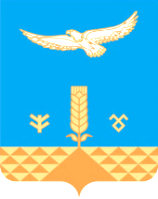 АДМИНИСТРАЦИЯ СЕЛЬСКОГО ПОСЕЛЕНИЯ  АКЪЯРСКИЙ СЕЛЬСОВЕТ МУНИЦИПАЛЬНОГО РАЙОНА ХАЙБУЛЛИНСКИЙ РАЙОН РЕСПУБЛИКИ БАШКОРТОСТАН